(Descripción general breve acerca del desarrollo de todo el proyecto de trabajo que se llevará a cabo en la secuencia didáctica).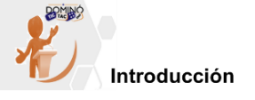 (Describir brevemente las finalidades de la secuencia, porqué y para qué).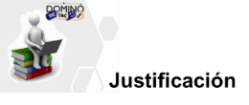 (En esta sección los profesores pueden copiar la tabla para colocar todas las actividades que hayan realizado en su secuencia. La información de este rubro se capturará en las tablas siguientes)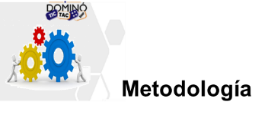  (Listar los recursos y materiales didácticos consultados y/o utilizados)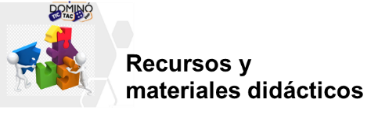 (Bibliografía en formato APA)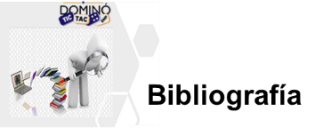 (Calendarización de las actividades realizadas)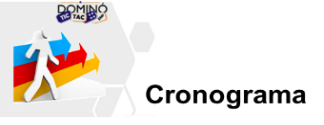 Nota. Ajustar el número de acuerdo con las necesidades de su secuencia de trabajo(Listar criterios o enumerar los instrumentos de evaluación, por ejemplo: rúbrica o lista de cotejo o guía de puntaje, entre otros)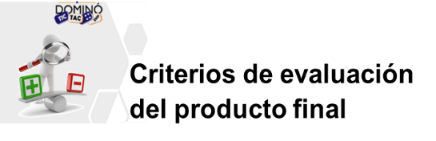 (Para este rubro será importante anexar: Evidencias de la aplicación por docente y/o técnico académico. Agregar dirección URL de algunos productos realizados o capturas de pantalla de los productos.  Para los instrumentos de evaluación: agregar enlace, imagen, texto o tabla de lista de cotejo, rúbrica de evaluación, guía de puntaje u otros.)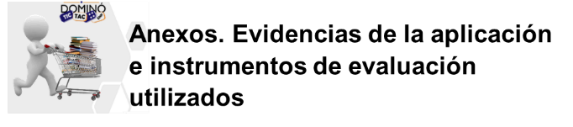 S E C U E N C I AS E C U E N C I AS E C U E N C I AS E C U E N C I AS E C U E N C I AS E C U E N C I ATítulo de la secuencia:Título de la secuencia:(Nombre relacionado con la temática de la secuencia)(Nombre relacionado con la temática de la secuencia)(Nombre relacionado con la temática de la secuencia)(Nombre relacionado con la temática de la secuencia)-------Autores----------------Autores----------------Autores----------------Autores----------------Autores----------------Autores---------Nombre del Autor 1: (Nombre del Docente o Técnico Académico) Nombre del Autor 1: (Nombre del Docente o Técnico Académico) Nombre del Autor 1: (Nombre del Docente o Técnico Académico) Nombre del Autor 1: (Nombre del Docente o Técnico Académico) Nombre del Autor 1: (Nombre del Docente o Técnico Académico) Nombre del Autor 1: (Nombre del Docente o Técnico Académico) Plantel:Plantel:Colegio:Colegio:Turno:Docente __ Técnico Académico ___Correo electrónico:Correo electrónico:Correo electrónico:Correo electrónico:Asignatura:Asignatura:Grupos de aplicación:Grupos de aplicación:Grupos de aplicación:Grupos de aplicación:Total de estudiantes impactados:Total de estudiantes impactados:Unidad(es) en las que se inserta:Unidad(es) en las que se inserta:Unidad(es) en las que se inserta:Unidad(es) en las que se inserta:Unidad(es) en las que se inserta:Unidad(es) en las que se inserta:Nombre del Autor 2: (Nombre del Docente o Técnico Académico)Nombre del Autor 2: (Nombre del Docente o Técnico Académico)Nombre del Autor 2: (Nombre del Docente o Técnico Académico)Nombre del Autor 2: (Nombre del Docente o Técnico Académico)Nombre del Autor 2: (Nombre del Docente o Técnico Académico)Nombre del Autor 2: (Nombre del Docente o Técnico Académico)Plantel:Plantel:Colegio:Colegio:Turno:Docente __ Técnico Académico ___Correo electrónico:Correo electrónico:Correo electrónico:Correo electrónico:Asignatura:Asignatura:Grupos de aplicación:Grupos de aplicación:Grupos de aplicación:Grupos de aplicación:Total de estudiantes impactados:Total de estudiantes impactados:Unidad(es) en las que se inserta:Unidad(es) en las que se inserta:Unidad(es) en las que se inserta:Unidad(es) en las que se inserta:Unidad(es) en las que se inserta:Unidad(es) en las que se inserta:Nombre del Autor 3: (Nombre del Docente o Técnico Académico)Nombre del Autor 3: (Nombre del Docente o Técnico Académico)Nombre del Autor 3: (Nombre del Docente o Técnico Académico)Nombre del Autor 3: (Nombre del Docente o Técnico Académico)Nombre del Autor 3: (Nombre del Docente o Técnico Académico)Nombre del Autor 3: (Nombre del Docente o Técnico Académico)Plantel:Plantel:Colegio:Colegio:Turno:Docente __ Técnico Académico ___Correo electrónico:Correo electrónico:Correo electrónico:Correo electrónico:Asignatura:Asignatura:Grupos de aplicación:Grupos de aplicación:Grupos de aplicación:Grupos de aplicación:Total de estudiantes impactados:Total de estudiantes impactados:Unidad(es) en las que se insertaUnidad(es) en las que se insertaUnidad(es) en las que se insertaUnidad(es) en las que se insertaUnidad(es) en las que se insertaUnidad(es) en las que se inserta--------Objetivo(s)----------------Objetivo(s)----------------Objetivo(s)----------------Objetivo(s)----------------Objetivo(s)----------------Objetivo(s)--------El estudiante:(Redactar su(s) objetivo(s) relacionando los temas del Programa de Estudio de la asignatura con el tema de la secuencia incluyendo el uso y aplicación de las TIC y las TAC)El estudiante:(Redactar su(s) objetivo(s) relacionando los temas del Programa de Estudio de la asignatura con el tema de la secuencia incluyendo el uso y aplicación de las TIC y las TAC)El estudiante:(Redactar su(s) objetivo(s) relacionando los temas del Programa de Estudio de la asignatura con el tema de la secuencia incluyendo el uso y aplicación de las TIC y las TAC)El estudiante:(Redactar su(s) objetivo(s) relacionando los temas del Programa de Estudio de la asignatura con el tema de la secuencia incluyendo el uso y aplicación de las TIC y las TAC)El estudiante:(Redactar su(s) objetivo(s) relacionando los temas del Programa de Estudio de la asignatura con el tema de la secuencia incluyendo el uso y aplicación de las TIC y las TAC)El estudiante:(Redactar su(s) objetivo(s) relacionando los temas del Programa de Estudio de la asignatura con el tema de la secuencia incluyendo el uso y aplicación de las TIC y las TAC)------ Temas o contenidos de incidencia entre las asignaturas o colegios participantes ------------- Temas o contenidos de incidencia entre las asignaturas o colegios participantes ------------- Temas o contenidos de incidencia entre las asignaturas o colegios participantes ------------- Temas o contenidos de incidencia entre las asignaturas o colegios participantes ------------- Temas o contenidos de incidencia entre las asignaturas o colegios participantes ------------- Temas o contenidos de incidencia entre las asignaturas o colegios participantes -------(Listar los tema o contenidos que se vinculan entre asignaturas o colegios donde incide la secuencia didáctica)(Listar los tema o contenidos que se vinculan entre asignaturas o colegios donde incide la secuencia didáctica)(Listar los tema o contenidos que se vinculan entre asignaturas o colegios donde incide la secuencia didáctica)(Listar los tema o contenidos que se vinculan entre asignaturas o colegios donde incide la secuencia didáctica)(Listar los tema o contenidos que se vinculan entre asignaturas o colegios donde incide la secuencia didáctica)(Listar los tema o contenidos que se vinculan entre asignaturas o colegios donde incide la secuencia didáctica)No. de sesiones Totales: (Suma de las horas dedicadas al desarrollo de actividades)No. de sesiones Totales: (Suma de las horas dedicadas al desarrollo de actividades)No. de sesiones Totales: (Suma de las horas dedicadas al desarrollo de actividades)Clases:(Horas clase dedicadas al desarrollo de actividades)Clases:(Horas clase dedicadas al desarrollo de actividades)Extra-clase:(Horas extra-clase dedicadas al desarrollo de actividades)-------- Habilidades para desarrollar en los alumnos y justificar su uso ---------------- Habilidades para desarrollar en los alumnos y justificar su uso ---------------- Habilidades para desarrollar en los alumnos y justificar su uso ---------------- Habilidades para desarrollar en los alumnos y justificar su uso ---------------- Habilidades para desarrollar en los alumnos y justificar su uso ---------------- Habilidades para desarrollar en los alumnos y justificar su uso --------(Describir las habilidades que se indican en el documento Matriz de habilidades relacionadas con el desarrollo de temas de la secuencia didáctica y explicar brevemente cómo se justifica su uso)(Describir las habilidades que se indican en el documento Matriz de habilidades relacionadas con el desarrollo de temas de la secuencia didáctica y explicar brevemente cómo se justifica su uso)(Describir las habilidades que se indican en el documento Matriz de habilidades relacionadas con el desarrollo de temas de la secuencia didáctica y explicar brevemente cómo se justifica su uso)(Describir las habilidades que se indican en el documento Matriz de habilidades relacionadas con el desarrollo de temas de la secuencia didáctica y explicar brevemente cómo se justifica su uso)(Describir las habilidades que se indican en el documento Matriz de habilidades relacionadas con el desarrollo de temas de la secuencia didáctica y explicar brevemente cómo se justifica su uso)(Describir las habilidades que se indican en el documento Matriz de habilidades relacionadas con el desarrollo de temas de la secuencia didáctica y explicar brevemente cómo se justifica su uso)TIC con que participa Aula Virtual ( )  Blog (  )  Foro (  )  Maps Tools (  )  Página Web (  )    Podcast (  )  PowerPoint (  )  Redes Sociales (  ) Software Especializado (  )  Video (  ) Wiki (  )  Word (  )  Herramientas de cómputo en la nube: Google Drive ( ) Dropbox (  )  Otro  (  )  Especificar:Aula Virtual ( )  Blog (  )  Foro (  )  Maps Tools (  )  Página Web (  )    Podcast (  )  PowerPoint (  )  Redes Sociales (  ) Software Especializado (  )  Video (  ) Wiki (  )  Word (  )  Herramientas de cómputo en la nube: Google Drive ( ) Dropbox (  )  Otro  (  )  Especificar:Aula Virtual ( )  Blog (  )  Foro (  )  Maps Tools (  )  Página Web (  )    Podcast (  )  PowerPoint (  )  Redes Sociales (  ) Software Especializado (  )  Video (  ) Wiki (  )  Word (  )  Herramientas de cómputo en la nube: Google Drive ( ) Dropbox (  )  Otro  (  )  Especificar:Aula Virtual ( )  Blog (  )  Foro (  )  Maps Tools (  )  Página Web (  )    Podcast (  )  PowerPoint (  )  Redes Sociales (  ) Software Especializado (  )  Video (  ) Wiki (  )  Word (  )  Herramientas de cómputo en la nube: Google Drive ( ) Dropbox (  )  Otro  (  )  Especificar:Aula Virtual ( )  Blog (  )  Foro (  )  Maps Tools (  )  Página Web (  )    Podcast (  )  PowerPoint (  )  Redes Sociales (  ) Software Especializado (  )  Video (  ) Wiki (  )  Word (  )  Herramientas de cómputo en la nube: Google Drive ( ) Dropbox (  )  Otro  (  )  Especificar:Producto final:(Nombre del o los productos o trabajos que realizarán los alumnos al participar en el desarrollo de actividades de la secuencia)(Nombre del o los productos o trabajos que realizarán los alumnos al participar en el desarrollo de actividades de la secuencia)(Nombre del o los productos o trabajos que realizarán los alumnos al participar en el desarrollo de actividades de la secuencia)       ----- Contenidos (Los señalados en el programa estudio) -------       ----- Contenidos (Los señalados en el programa estudio) -------       ----- Contenidos (Los señalados en el programa estudio) -------       ----- Contenidos (Los señalados en el programa estudio) -------Conceptual (saber)(Relacionado con los temas del Programas de estudio)Conceptual (saber)(Relacionado con los temas del Programas de estudio)Procedimental (saber hacer)(Relacionado con los temas del Programas de estudio y el uso de TIC y TAC)Actitudinal (saber ser)(Actitudes y valores que se fomentan con el desarrollo de las actividades)------ Nombre de las actividades -------------- Nombre de las actividades -------------- Nombre de las actividades -------------- Nombre de las actividades --------Apertura(Número y nombre de la(s) actividad(es) de apertura sin descripción ya que ésta se realizará en la sección de Metodología) Apertura(Número y nombre de la(s) actividad(es) de apertura sin descripción ya que ésta se realizará en la sección de Metodología) Desarrollo(Número y nombre de la(s) actividad(es) de desarrollo sin descripción ya que ésta se realizará en la sección de Metodología)Cierre(Número y nombre de la(s) actividad(es) de cierre sin descripción ya que ésta se realizará en la sección de Metodología) ACTIVIDAD 1 de __:     Nombre de la actividad de acuerdo con fase de aperturaACTIVIDAD 1 de __:     Nombre de la actividad de acuerdo con fase de aperturaACTIVIDAD 1 de __:     Nombre de la actividad de acuerdo con fase de aperturaACTIVIDAD 1 de __:     Nombre de la actividad de acuerdo con fase de aperturaACTIVIDAD 1 de __:     Nombre de la actividad de acuerdo con fase de aperturaTiempoDescripción de la actividadForma de trabajo y medio de comunicaciónProducto de la actividadEvaluación de la actividadACTIVIDAD 2 de __:     Nombre de la actividad de acuerdo con fase de desarrolloACTIVIDAD 2 de __:     Nombre de la actividad de acuerdo con fase de desarrolloACTIVIDAD 2 de __:     Nombre de la actividad de acuerdo con fase de desarrolloACTIVIDAD 2 de __:     Nombre de la actividad de acuerdo con fase de desarrolloACTIVIDAD 2 de __:     Nombre de la actividad de acuerdo con fase de desarrolloTiempoDescripción de la actividadForma de trabajo y medio de comunicaciónProducto de la actividadEvaluación de la actividadACTIVIDAD 3 de __:     Nombre de la actividad de acuerdo con fase de cierreACTIVIDAD 3 de __:     Nombre de la actividad de acuerdo con fase de cierreACTIVIDAD 3 de __:     Nombre de la actividad de acuerdo con fase de cierreACTIVIDAD 3 de __:     Nombre de la actividad de acuerdo con fase de cierreACTIVIDAD 3 de __:     Nombre de la actividad de acuerdo con fase de cierreTiempoDescripción de la actividadForma de trabajo y medio de comunicaciónProducto de la actividadEvaluación de la actividadNoActividades(horas o días o semanas o meses)(horas o días o semanas o meses)(horas o días o semanas o meses)(horas o días o semanas o meses)1Actividades de apertura2Actividades de desarrollo3Actividades de cierre